ARTIKEL JURNAL (ARTIKEL DISERTASI)Pengaruh Kepemimpinan Transformasional, Budaya Perguruan Tinggi, Dan Sarana Prasarana Terhadap Kepuasan Kerja Serta Implikasinya Pada Kinerja Dosen Universitas Swasta di Sumatera UtaraDiajukan untuk memperoleh gelar Doktor pada Program Doktor Ilmu Manajemen Pascasarjana Universitas Pasundan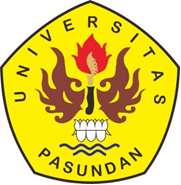 Disusun Oleh :EDI WIJAYA NPM: 179010034Program Doktor Manajemen Pascasarjana Universitas Pasundan Bandung2021ABSTRAKEdi Wijaya, NPM : 179010034, Pengaruh Kepemimpinan Transformasional Budaya Perguruan Tinggi, Dan Sarana Prasarana Terhadap Kepuasan Kerja Serta Implikasinya pada Kinerja Dosen Universitas Swasta di Sumatera Utara dibimbing oleh Prof. Dr. H.M. Sidik Priadana, M.S.sebagai Promotor dan Dr. Horas Djulius, SE. sebagi Co - Promotor.Keberhasilan pembangunan bidang pendidikan tinggi di Provinsi Sumatera utara akan bergantung kepada kualitas tata kelola perguruan tinggi Negeri dan Swasta itu sendiri, khususnya tata kelola Universitas Swasta, akan sangat bergantung pada kualitas sumber daya manusianya, dalam hal ini direpresentasikan oleh Kepuasan Kerja dosen yang menunjang peningkatan kinerja dosen.Penelitian ini bertujuan untuk mengetahui dan mengkaji pengaruh Kepemimpinan Transformasional Budaya Perguruan Tinggi, Dan Sarana Prasarana Terhadap Kepuasan Kerja Serta Implikasinya pada Kinerja Dosen Universitas Swasta di Sumatera UtaraPenelitian ini menggunakan pendekatan deskriptif dan verifikatif, metode penelitian yang digunakan descriptive survey dan explanatory survey. Dalam penelitian ini yang menjadi sampel adalah dosen tetap sebanyak 362 Dosen. Metode analisis dalam penelitian ini menggunakan analisis SEM (Structure Equation Model).Hasil penelitian menyimpulkan bahwa terdapat pengaruh yang sangat signifikan dari Kepemimpinan transformasional budaya perguruan tinggi, dan sarana prasarana terhadap kepuasan kerja, serta terdapat pengaruh yang sangat signifikan dari Kepuasan Kerja terhadap Kinerja Dosen Universitas Swasta di Provinsi Sumatera UtaraKata Kunci : Kepemimpinan Transformasional, Budaya Perguruan Tinggi, Sarana Prasarana,  Kepuasan Kerja, dan Kinerja Dosen.ABSTRACEdi Wijaya, NPM : 179010034, Effects of Transformational Leadership College Culture, and Facilities for Satisfaction The Work and Its Implications on the Performance of Private University Lecturers at North Sumatra was guided by Prof. Dr. H.M. Sidik Priadana, M.S. as Promoter and Dr. Horas Djulius, SE. as a Co-Promoter.The success of the development of higher education in the province of North Sumatra will depend on the quality of governance of state and private tertiary institutions,especially the governance of private universities will greatly depend on the quality of its human resources, in this case represented by the Job Satisfaction of lecturers who support the improvement of performance lecturer.This study aims to determine and examine the effects Transformational Leadership in Higher Education Culture, and Facilities Infrastructure Against Job Satisfaction And Its Implications on Performance Private University lecturer in North SumatraThis research uses descriptive and verification approaches,the research method used is descriptive survey and explanatory survey. In this study the sample is a permanent lecturer 362 lecturers .. The analysis method in this study uses SEM (Structure Equation Model) analysis.The results of the study concluded that there is a very influence significant of the cultural transformational Leadership of colleges, and infrastructure for job satisfaction, and there is influence which is very significant	from	Job	Satisfaction	to	Lecturer	Performance	Private University in North Sumatra ProvinceKey words : Transformational Leadership, College Culture, Infrastructure, Job Satisfaction, and Lecturer Performance.DAFTAR PUSTAKABuku - BukuArmstrong Michael, Taylor Stephen (2014), Armstrong Handbook of Human Resource Management Practice, 13 th edition, Kogan Page United Kingdom.Bass, B.M, Kirci, and Avilio., 2015. Leadership and Performance Beyond Expectations, New York : The Pree Press.Bernardin and Russell, JEA,2010. Human Resource Management. New York: Mc.Graw-Hill.Davis, Keith,dan Newstorm. William Frederick, (2011), Perilaku Dalam Organisasi,Edisi ketujuh, Jilid kedua. Erlangga, Jakarta.Dessler, Gary. (2011), Manajemen Sumber Daya Manusia, edisi ke sepuluh terjemahan indeks.E. Mulyasa. 2011. Standar Kompetensi dan Sertifikasi Guru. Bandung: PT. Remaja RosdakaryaGary   Yukl, (2013), 2013. Kepemimpinan Dalam Organisasi. Edisi Ketujuh.Jakarta:PT IndeksGomes, Faustino   Cardoso.   2008.   Manajemen   Sumber   Daya   Manusia.Yogyakarta : Andi Ofset.Griffin, Ricky.W., (2014), Organizational Behavior Managing People and organizations,11 th Edition, South-Western USA.Hadari Nawawi, 2015, Manajemen Sumber Daya Manusia, Universitas Gadjah Mada, YogyakartaHani Handoko, 2011, Manajemen Personalia dan Sumber Daya Manusia, BPFE YogyakartaIndrajit, R. Eko dan Djokopranoto, 2016, Manajemen Perguruan Tinggi Modern, Penerbit Andi Offset, YogyakartaIvancevich, John.M, Konopaske, Robert, dan Matteson, Michael T.2009. Perilakudan ManajemenOrganisasi, Edisi 7 Jilid 1, Alihbahasa: Gina Gania, Jakarta:Erlangga.Kreitner dan Kinicky (2014) Organizational Behavior. 5th Edition. Boston: Mc Graw-Hill.Luthans, Fred, 2011. Organizational Behavior, 7-ed. Mc. Graw-Hill Interntional, New York.Mangkunegara, A.A.   Prabu,   (2011).   Manajemen   Sumber   Daya   Manusia.Perusahaan. Bandung:PT. Remaja RosdakaryaMathis dan Jackson. 2006. Human Resource Management Manajemen Sumber Daya Manusia,, Alih bahasa : Diana Anggelica, Jakarta: Salemba Empat.Miftah Thoha, 2010, Perilaku Organisasi; Konsep Dasar dan Aplikasinya, Jakarta: Raja Grafindo Persada.Mulyana. 2010. Rahasia Menjadi Guru Hebat. Jakarta: PT GrasindoPramusinto, Agus. 2009, Reformasi Birokrasi, Kepemimpinan, dan Pelayanan Publik, Yogyakarta, Penerbit Gaya Media.Rewansyah Asmawi, 2011, Kepemimpinan Dalam Pelayanan Publik, Jakarta STIA-LANRivai, Veithzal,& Mulyadi. 2013. Pemimpin dan Kepemimpinan Dalam Organisasi. Jakarta: Rajagrafindo PersadaRobbins, Stephen P. dan Timothy A. Judge. 2009. Perilaku Organisasi; Organizational Behavior, Buku 2, Terjemahan Diana Angelica, Jakarta: Salemba Empat.Sedarmayanti, 2009. Reformasi Administrasi Publik, Reformasi Birokrasi dan Kepemimpinan Masa Depan, Bandung, PT. Refika Aditama.Wibowo. 2010. Manajemen Kinerja, Cetakan ke-6. Jakarta: PT. Rajagrafindo Wirawan, 2009. Evaluasi Kinerja Sumber Daya Manusia Teori, Aplikasi danPenelitian . Salemba Empat, JakartaYukl, Gary, 2013. Kepemimpinan Dalam Organisasi. Edisi Ketujuh. Jakarta: PT Indeks.Yuyun Wirasasmita, 2017, Kajian dan bahasan metodelogi penelitian, Bandung, Universitas Padjajaran-----------. 2011. Human Resource Management (edisi 10). Jakarta : Salemba Empat.----------, 2011. Manajemen Sumber Daya Manusia. Bandung : PT	Refika Aditama.----------, 2014. Manajemen Edisi 2. Yogyakarta : BPFE Yogyakarta.----------,	2014. Performance Management, AlihBahasa : Tony Setiawan, Penerbit Tugu, Yogyakarta.----------, 2014. Analisis Kebijakan Publik. Malang: Bayumedia----------, 2015. Manajemen Sumber Daya Manusia . Edisi Empat Belas. Jakarta: Salemba Empat.----------, 2015. Perilaku Organisasi; Organizational Behavior, Edisi 16. Jakarta: Salemba Empat.----------,	2017.	Manajemen	Sumber	Daya	Manusia	untuk	Perusahaan,Rajagrafindo Persada, Jakarta.UNDANG – UNDANG DAN PERATURAN – PERATURANUndang-Undang Republik Indonesia Nomor 20 Tahun 2003 tentang Sistem Pendidikan Nasional.Undang–Undang Republik Indonesia Nomor 14 Tahun 2005 tentang Guru dan DosenUndang-Undang Republik Indonesia Nomor 12 Tahun 2012 tentang Pendidikan Tinggi.Peraturan Menteri Pendidikan Nasional No. 47 Tahun 2009 tentang Sertifikasi Pendidik untuk Dosen.Peraturan Menteri Pendidikan dan Kebudayaan Nomor. 49 Tahun 2014 tentang Standar Nasional Pendidikan Tinggi.Keputusan Menko WASBANGPAN No. 38/Kep/MK WASPAN/8/1999 tentang Jabatan Fungsional Dosen dan Angka KreditnyaKeputusan Bersama Menteri Pendidikan dan Kebudayaan dan Kepala Badan Kepegawaian Negara No. 61409/MPK/ KP/ 1999 tentang Petunjuk Pelaksanaan Jabatan Fungsional Dosen dan Angka KreditnyaJURNAL DAN HASIL PENELITIAN.Abid Alvi, H., Hanif, M., Adil, M.S., Ahmed, R.R. and Vveinhardt, J. (2014). “Impact of Organizational Commitment and Job Satisfaction”, European Journal of business and management, Vol. 6 No. 27, 2014, pp. 30 – 38, P- ISSN : 2222 – 1905, E-ISSN : 2222 – 2839, www.iiste.orgAgus Susanto (2011). “Analisis Pengaruh Budaya Organisasi, Kemampuan Intelektual, dan Lingkungan Kerja Terhadap Kinerja Dosen yang Berdampak Kepada Kinerja STIE Serta Implikasinya pada Peningkatan Kesejahteraan Dosen di Priovinsi Sumatera Utara”, Disertasi Program Doktor Ilmu Manajemen Program Pasacasarjana Universitas Pasundan, BandungAllexander Muzenda (2013). “Lecturers’ Competences and Students’ Academic Performance”, International Journal of Humanities and Social Science Invention, Vol. 3 No. 1, January 2013, pp. 06 – 13, E-ISSN : 2319 – 7722, P-ISSN : 2319 – 7714, http://www.ijhssi.org/papers/v3(1)Awan, Muhammad Rafiq., Mahmood, Khalid., Idrees, Haroon (2014). “Leadership style, Culture and Commitment : An Analytical Study of University Libraries in Pakistan”, Library Philosophy and Practice (e-journal), January 2014, pp. 0 – 14, ISSN : 1522 – 0222, https://digitalcommons.unl.edu/libphilprac/1053/Calen (2018). “Pengaruh Kepemimpinan Transformasional, Kompensasi Dan Kompetensi terhadap Budaya Kerja dan Komitmen Kerja Serta Implikasinya Pada Kinerja Dosen (Survey Pada PTS yang Berkarakter Keagamaan di Kopertis Wilayah I Sumatera Utara)”, Disertasi Program Doktor Ilmu Manajemen Program Pasacasarjana Universitas Pasundan, BandungDedi Hadian (2011). “Analisis Pengaruh Peran Kepemimpinan, Struktur dan Budaya Organisasi Terhadap Kinerja Dinas Kota/Kab di Provinsi Jawa Barat serta Implikasi terhadap Pelayanan Publik (survey pada dinas-dinas kota- kab di jabar)”, Disertasi Program Doktor Ilmu Manajemen Program Pasacasarjana Universitas Pasundan BandungDwi Agung Nugroho Arianto (2013). “Pengaruh Kedisiplinan, Lingkungan Kerja Dan Budaya Kerja Terhadap Kinerja Tenaga Pengajar”, Jurnal Economia, Vol. 9 No. 2, Oktober 2013, pp. 191 – 200, P-ISSN : 1858 –2648,	E-ISSN	:	2460	–	1152,https://journal.uny.ac.id/index.php/economia/article/view/1809/1501Endang Setyaningdyah (2013). “The Effects of Human Resource Competence, Organisational Commitment and Transactional Leadership on Work Discipline, Job Satisfaction and Employee’s Performance”, Interdisiciplinary Journal of Contemporary Research In Business, Vol. 5 No. 4, August 2013, pp. 140 – 153, ijcrb.webs.comEtta Mamang Sangadji (2013). “The Effect of Organizational Culture On Lecturers’ Job Satisfaction and Performance (A Research in Muhammadiyah University throughout East Java)”, International Journal of Learning & Development, Vol. 3 No. 3, May 2013, pp. 1 – 18, ISSN : 2164 – 4063, www.macrothink.org/ijldHuma Abid Alvi dkk (2014). “Impact of Organizational Culture on Organizational Commitment and Job Satisfaction”, European Journal of Business and Management, Vol. 6 No. 27, 2014, pp. 30 – 39, P-ISSN : 2222– 1905, E-ISSN : 2222 – 2839, https://iiste.org/Journals/index.php/EJBMJenita (2015). “Analisis Pengaruh Motivasi, Kemampuan, dan Pelaksanaan Strategi SDM Terhadap Kinerja Dosen serta Implikasinya Pada Kualitas Lulusan (Survey Pada PTS di Provinsi Riau)”, Jurnal Ilmiah Ekonomi dan Bisnis, Vol. 12 No. 1, Maret 2015, pp. 61 – 91, P-ISSN : 1829 – 9822, E- ISSN	:	2442	–	9813, https://journal.unilak.ac.id/index.php/JIEB/article/view/814Khaidir Anas, (2013). “Pengaruh Kompensasi Dan Lingkungan Kerja Terhadap Kepuasan Kerja Karyawan PT. Karya Mitra Muda”, Jurnal Manajemen, Vol 2. No 12, 2013, https://www.e-jurnal.com/2014Malik, Muhammad, et. al (2010). “Job Satisfaction and Organizational Commitment of University Teachers in Public Sector of Pakistan”, International Journal of Business and Management, Vol. 5 No. 6, 2010, https://www.ccsenet.org/journal/index.php/ijbm/Maryam Al- Sada, Bader Al Esmael, Mohd Nishat Faisal (2017). “Influence of Organization Culture and Leadership Style on Employee Satisfaction, Commitment, and Motivation in the Educational Sector in Qatar” Euromed Journal of Business, Vol. 12 No. 12, PP. 163 – 188, https://www.emerald.com/insight/content/doi/10.1108/EMJB-Muhammad Iskandar Hamzah, Abdul Kadir Othman, Nurhazirah Hashim, Muhammad Hafiz Abd Rashid and Mohamad Shahril Mohamad Besir (2013). “Moderating effects of Organizational Culture on the Link between Leadership Competencies and Job Role Performance”, Australian Journal of Basic and Applied Sciences, Vol. 7 No. 10, August 2013, pp. 270 – 285, P- ISSN : 1991 – 8178, E-ISSN : 2309 – 8414, http://www.ajbasweb.com/old/ajbas/2013/August/270-285.pdfM.L. Voon, et. al (2011). “The influence of leadership styles on employees’ job satisfaction in public sector organizations in Malaysia”, International Journal of Business, Management and Social Sciences, Vol. 2 No. 1, 2011, pp.	24	–	32, https://www.academia.edu/14954558/The_influence_of_leadership_styles_o n_employees_job_satisfaction_in_public_sector_organizations_in_MalaysiaNgadiman, A. E. and Ratmawati, D (2013). “Influence of Transformational Leadership and Organization Climate to the Work Satisfaction, Organizational Commitment and Organizational Citizenship Behavior on the Educational Personnel of Sebelas Maret University, Surakarta”, EuropeanJournal of Business and Management, Vol. 5 No. 10, 2013, P-ISSN 2222 –1905, E-ISSN 2222 – 2839, https://iiste.org/Journals/index.php/EJBMPirzada Sami Ullah Sabri, et. al (2011). “Organizational Culture and Its Impact on the Job Satisfaction of the University Teachers of Lahore”, International Journal of Business and Social Science, Vol. 2 No. 24, Special Issue – December 2011, https://ijbssnet.com/journalsRaimonda Alonderiene Modesta Majauskaite (2016). “Leader ship style and job satisfaction in higher education institutions”, International Journal of Educational Management, Vol. 30 No. 1, January 2016, pp. 140 – 164, https://www.emerald.com/insight/content/doi/10.1108/IJEMRoya Anvari, Sobia Irum, Muhammad Ashfaq & Dauda Mohammed Atiyaye (2014). “The Impact of Leader's Cultural Intelligence on Organizational Commitment”, Asian Social Science, Vol. 10, No. 17, 2014, https://www.ccsenet.org/journal/index.php/ass/issue/view/1134Sabri, P.S.U., Ilyas, M., & Amjad, Z (2011). “Organizational Culture and Its Impact on the Job Satisfaction of the University Teachers of Lahore”, International Journal of Business and Social Science, Vol. 2 No. 24, Special Issue – December 2011, https://ijbssnet.com/journalsSadeghi, A. and Pihie, Z.A.L (2013). “The Role of Transformational Leadership Style in Enhancing Lecturers’ Job Satisfaction”, International Journal of Business and Social Science, Vol. 4 No. 8, Special Issue – July 2013, https://ijbssnet.com/journalsSamina N. and Komal K. B (2011). “Influence of Employe Compensation on Organizational Commitment and Job Satisfaction : A Case Study of Educational Sector of Pakistan”, International Journal of Business and Social Science, Vol. 2, No. 8, May 2011, https://www.academia.edu/3470129Shaghayegh, et. Al., (2012). “Relationship between job satiffaction and organizational culture in staffs and experts of physical education offices of Mazandaran Province”, European Journal of Experimental Biology, Vol. 2 No. 4, 2012, pp. 1029 – 1033, ISSN : 2248 – 9215, https://www.imedpub.com/articlesSuellen J. Hogan, Leonard V. Coote (2014). “Organizational culture, innovation, and performance: A test of Schein's model”, Journal of Business Research, Vol. 64, No. 8, August 2014, pp. 1609 – 1621, https://www.sciencedirect.com/journal/journal-of-business-research